РЕСПУБЛИКА МОРДОВИЯ АДМИНИСТРАЦИЯ ГОРОДСКОГО ОКРУГА САРАНСКМУНИЦИПАЛЬНОЕ АВТОНОМНОЕ ДОШКОЛЬНОЕ ОБРАЗОВАТЕЛЬНОЕ УЧРЕЖДЕНИЕ ГОРОДСКОГО ОКРУГА САРАНСК «ЦЕНТР РАЗВИТИЯ РЕБЕНКА – ДЕТСКИЙ САД № 8»(МАДОУ «Центр развития ребенка – детский сад № 8»). Саранск, ул. Т. Бибиной, д.3телефон: 546810, 546818 (бухгалтерия), e-mail: ds.sar.8@e-mordovia.ruПредставление собственного педагогического опыта,Воспитателя МАДОУ «Центр развития ребенка – детский сад №8»Буянкиной Марины Сергеевны1.Введение 	Тема опыта: «Формирование патриотических компетенций у детей группы кадетской направленности через различные виды игровой деятельности»	Сведения об авторе: Буянкина Марина Сергеевна, воспитатель	Образование: высшее	Профессиональное образование: 2017 г. ФГБОУ ВО «Мордовский государственный педагогический институт имени М. Е. Евсевьева». Специальность «Право. История»	Профессиональная переподготовка: 2018 г. ООО «Инфоурок» по программе «Воспитание детей дошкольного возраста»Актуальность. Одним из актуальных и важных вопросов политики России в области образования в настоящее время является воспитание гражданственности и патриотизма у подрастающего поколения.	Ребенок не рождается злым или добрым, нравственным или безнравственным. Какие нравственные качества разовьются у ребенка, зависит, прежде всего, от родителей, педагогов и окружающих его взрослых, от того, как они его воспитают, какими впечатлениями обогатят. 	Дошкольный возраст является важным периодом для развития патриотизма. Воспитание чувства патриотизма у дошкольников – процесс сложный и длительный. Любовь к близким людям, к детскому саду, к родному городу и родной стране играют огромную роль в становлении личности ребенка. В последние годы идет переосмысление сущности патриотического воспитания: идея воспитания патриотизма и гражданственности, приобретает все большее общественное значение, становится задачей государственной важности. 	Одной из наиболее успешных форм работы в решении поставленных задач является игровая деятельность. Они как нельзя лучше соответствуют возрасту воспитанников, их психологическим особенностям и желаниям.	Поэтому мной и была выбрана тема педагогического опыта: «Формирование патриотических компетенций у детей группы кадетской направленности через различные виды игровой деятельности»	Основная идея опыта. Работа по проблеме «Формирование патриотических компетенций у детей группы кадетской направленности через различные виды игровой деятельности» ведется на базе МАДОУ «Центр развития ребенка – детский сад №8».	Основная идея опыта заключается в нетрадиционном использование игровых технологий в формировании патриотических компетенций у детей группы кадетской направленности.	Формирование основ патриотического воспитания является одной из важнейших задач нравственного воспитания.	Патриотическое воспитание считается одним из сложных направлений по ряду причин: особенности дошкольного возраста; многоаспектность понятия "патриотизм" в современном мире; отсутствие концепции, теоретических и методических разработок (характерной особенностью многих исследований является обращение лишь к отдельным аспектам проблемы).	 Для реализации данного направления в работе с детьми мной были поставлены цели и задачи:Цель: Формирование нравственно – патриотических чувств у детей к окружающему миру, любовь к Родине и ее героическому прошлому у детей старшего дошкольного возраста, через компонент кадетского воспитания в образовательной деятельности.Задачи:Обучающие:Знакомить детей с историей России, ее символикой, достопримечательностями города, страны.Расширять знания детей об армии, родах войск, военной форме, а так же с военными профессиями, и их значимостью для жизни в обществе.Формировать знания детей о понятии «Патриотизм» в современном мире.Развивающие:Развивать самостоятельность, внимание и способность рассуждать на данную тему.Знакомить  с военной музыкой и произведениями художественной литературы.Воспитательные:Воспитывать будущих патриотов Отечества и формировать чувство любви и уважения к Родине.Воспитывать чувство гордости за Российскую армию.Воспитывать желание познавать лучшие традиции русского народа.	Теоретическая база опыта Свою работу я начала с изучения методической литературы, которая позволила подойти к вопросам по моей теме с разных сторон, подобрать формы, методы и принципы моей педагогической деятельности, соответствующие конкретным условиям работы в нашей дошкольной образовательной организации.	Анализируя труды педагогов, психологов ученых я пришла к выводу, насколько велика роль игровой деятельности в воспитании чувств патриотизма у детей группы кадетской направленности.	Американский философ Герберт Спенсер говорил, игра – это способ изживания накопившейся у ребёнка энергии, которую некуда больше девать, потому что от деятельности по удовлетворению своих потребностей он освобождён взрослыми. Другая теория, которая усматривает биологическую полезность игры в том, что она – как бы естественная школа воспитания.	В.В. Сухомлинский утверждал, что детство – это каждодневное открытие мира и поэтому надо сделать так, чтобы оно стало, прежде всего, познанием человека и Отечества, их красоты и величия.	Анализ научной литературы по исследуемой теме показал, что наиболее продуктивно проблемой нравственно-патриотического воспитания дошкольников занимались: К.Д. Ушинский, Р.С. Буре, С.А. Козлова, Л.И. Беляева, Н.Ф. Виноградова, А.М. Виноградова, М.В Воробьева, Р.И. Жуковская, Э.К. Суслова, А.Р. Суровцева, Е.Ю. Демурова, Н.А. Стародубцева и др. Осмысливая проблемы нравственного воспитания детей дошкольного возраста, они посвятили свои исследования следующим аспектам: формированию культуры поведения, формированию гуманных отношений, формированию любви к Родине, воспитанию нравственно-волевых качеств, формированию эмоционально-положительного отношения к людям разных национальностей, воспитанию у детей этики межнационального общения.	Новизна педагогического опыта. Новизна педагогического опыта заключается во внедрении в практическую деятельность эффективных игровых технологий, направленных на формирование патриотических компетенций у детей группы кадетской направленности.2. Технология опыта.Работа по теме «Формирование патриотических компетенций у детей группы кадетской направленности через различные виды игровой деятельности» проводилась комплексно. Мною были использованы формы (индивидуальные, групповые, подгрупповые), методы (словестные, наглядные, игровые, практические) и приемы (чтение по книге и наизусть, рассказывание, инсценировка, заучивание наизусть, игры-драматизации, моделирование, театрализованные игры, занятия на основе литературного произведения, проблемные ситуации, мини – этюды), которые используются в практике, это:- Экскурсии и прогулки по местам воинской славы, экскурсии в музей, и библиотеку.- Беседы с детьми о истории России, города.- Показывались иллюстрации о кадетах, истории кадетства в России, демонстрировались видеоролики.- Знакомила детей с фольклором, песнями, пословицами, поговорками, играми для формирования нравственных качеств и желанием у детей познавать русские традиции нашего народа.-Привлекала родителей к подбору демонстрационного, дидактического и наглядного материала.- Участвовали в посильных общественно – полезных работах (совместный труд с родителями по благоустройству территории детского сада и т.д.)	Вся деятельность по этому направлению происходит от простого к сложному, каждая новая тема вытекает из уже знакомого контекста. Это приводит к более значимому результату в работе с детьми. Кроме того, был разработан план работы с детьми и план взаимодействия с родителями по формированию патриотических чувств у детей дошкольного возраста, обогащена методическая копилка для родителей и педагогов-практиков.	Игровую деятельность по патриотическому воспитанию в дошкольной образовательной организации можно условно подразделить на: дидактические игры-путешествия по просторам Родины, по родному городу; самостоятельные сюжетно-ролевые игры на основе полученных впечатлений от прочитанных художественных произведений о героях истории, былинных и сказочных героях, а также ролевые игры профессиональной тематики; народные подвижные игры-развлечения, посвященные народным праздникам и традициям; игры, созданные с помощью Power Point-презентаций.	Технология патриотического воспитания детей дошкольного возраста раскрывается следующим образом: приобщение детей к культурному наследию, праздникам, традициям, народно-прикладному искусству, народным играм; знакомство с семьёй, историей, членами семьи, родственниками, предками, родословной, семейными традициями; с детским садом, его ребятами, взрослыми, играми, игрушками, традициями; с городом, его историей, гербом, традициями, выдающимися горожанами прошлого и настоящего времени, достопримечательностями; организация творческой продуктивной, игровой деятельности детей, в которой ребенок проявляет сочувствие, заботу о человеке, растениях, животных.	Занятия в форме игры - одни из самых любимых детьми видов занятий. Они интересны дошкольникам, приносят им радость, потому что в ходе таких занятий дети действуют непосредственно, свободно. Ценность их заключается и в том, что знания, полученные в процессе таких занятий, легко переносятся детьми в творческие игры. 3. Результативность опыта.	 Работая в данном направлении, с уверенностью могу сказать, что дети с интересом воспринимают материал, особенно когда сами являются участниками творческого процесса. Все это очень важно для формирования патриотических чувств у детей дошкольного возраста. Выпускники кадетской группы обладают систематическими знаниями по истории родного края, устойчивым интересом к историческому прошлому своей малой родины и страны в целом, уважительным и внимательным отношением к памятникам и историческим зданиям.Дети дошкольного возраста выражают активную позицию к жизни, интерес к обучению и стремление к самовыражению и самореализации. Дошкольники проявляют инициативу и творчество в изучении социальных норм, честности, уважение и доброжелательности по отношению к другим, самоуважения, соблюдение культурных правил, организованности, пунктуальности и требований к себе. Мной были разработаны и реализованы долгосрочные проекты «Юный кадет», краткосрочные:  «Они сражались за Родину», «Мы защитники Отечества». Дидактические игры для воспитанников старших групп: «Назови форму солдата», «Сложи флаг и герб по фрагментам», и др.Для педагогов разработаны методические пособия: «На службе Отечеству. Выдающиеся личности», «История кадетского движения в России», «Кадетские корпуса России. История, создания, традиции, преемственность», проведены мастер – классы: «Открытка солдату», «Формирование патриотических чувств у детей дошкольного возраста через игровую деятельность».   С опытом работы по организации нравственно - патриотического воспитания в группах кадетской направленности были выступления: Круглый стол «Нравственно – патриотическое воспитание детей путем реализации проекта: «Юные кадеты» в группе кадетской направленности».В ходе реализации опыта пополнилась предметно-пространственная развивающая среда. В группе оформлен стенд «Мы кадеты», уголок патриотического воспитания, уголок: «Кадеты – гордость России», с дидактической кадетской атрибутикой; мини – музей: «Помним прошлое»	Опыт работы по формированию патриотических компетенций у детей группы кадетской направленности через различные виды игровой деятельности может быть использован среди воспитателей детского сада, также может использоваться на методических объединениях, семинарах.	Опыт работы по данному направлению обобщен, размещен на сайте МАДОУ «Центр развития ребенка – детский сад №8».4.Список литературы	1.  «Об утверждении Федерального государственного образовательного стандарта дошкольного образования» Приказ Минобрнауки России от 17 октября 2013 г. №1155.2. Алпатов Н. И. Историческая справка о кадетских корпусах в России XIX в. [Текст] / Н. И. Алпатов. // Советская педагогика. – 1944 – № 1 – С. 18-21.3. Андрушкевич И. Н. Превосходство кадетского образования [Электронный ресурс] // О феномене русского кадета. 2015 URL: http://www.xxl3.ru/kadeti/andruskiewitch.htm (дата обращения: 15.06.2019). Васютин, Ю. С. Военно-патриотическое воспитание: теория и опыт [Текст] / Ю. С. Васютин. – М. : Мысль, 1984 – 174 с.      	4. Виноградова, А.М. Воспитание нравственных чувств у старших дошкольников / А.М. Виноградова. –  М., «Просвещение», 1989. 	5. Дошкольный возраст: формирование доброжелательных отношений. // Дошкольное воспитание. – 2003 – № 9 – С. 68–76.6. Зеленова Н.Г. , Осипова Л.Е. Мы живем в России. Гражданско-патриотическое воспитание дошкольников. (Подготовительная группа). - М.: «Издательство Скрипторий 2003», 20157. Иванова, Н.Г. Система работы по воспитанию чувства патриотизма. Старшая группа. [Текст]: Пособие для воспитателе ДОУ / Сост. Т.В. Иванова. – Волгоград: ИТД «Корифей». – 96с.       	8. Островская, Л.Ф. Нравственное воспитание дошкольников / Л.Ф. Островская. –   М.: «Просвещение», 1987.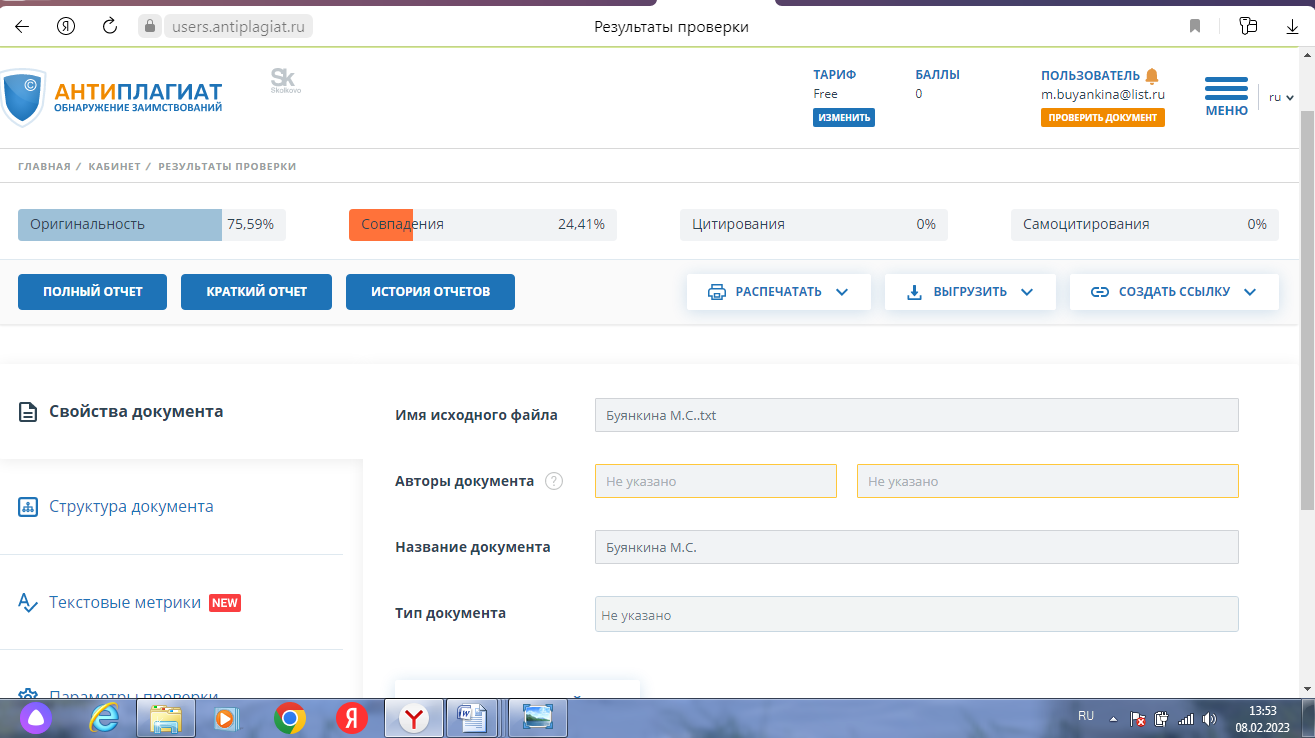 